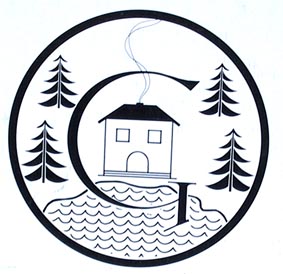 Granviks Byalag    Ekonomisk förening     546 95 KARLSBORGProtokoll  2/2011
Styrelsemötet den13:Mars 2010 Granviks Byalag Ekonomisk Förening 769614-0206.Plats Byalagets bastu Sågdammen. Tid: klockan 12,30Närvarande:   Hans Niklasson, Gittan Lind , Roland Karlsson , Elsie Wåhlin, Anna-Stina Lindström 
Jonas Davidsson, Mona Davidsson, Jörgen Rosenberg och  Kjell Persson 
Frånvarande  ingen.§ 1	Mötet öppnas	Ordföranden hälsar välkomna och förklarar mötet öppnat§ 2	Val av justeringsman och dagordningens godkännande
	Styrelsen beslutar att:Till justeringsman väljs Roland Karlsson .	Arbeta enligt föredragen dagordning
§ 3	Fastställande av datum för årsmöte .
Styrelsen beslutar att:
Granviks Byalags årsmöte skall äga rum söndag 17/4 16,00 i konferenslokalen Granviks Herrgård 
Kallelse till årsmötet  görs av Jörgen Rosenberg.
Övrig ansvarsfördelning vid årsmötet:
Kaffe Hans N
Kaffebröd Mona D och Anna-Stina L m fl.
§ 4	Övriga frågor
Textförslag till Dialog Tivedens karta presenterades.

Styrelsen beslutar följande text :
Vid besökscentrum finns information om vandringsleder och aktiviteter i Granvik med omgivning samt ett hembygdsmuseum.§ 5	Nästa möte blir årsmötet .	Datum	20110417.	Tid	16,00	Plats	Konferenslokalen Granviks Herrgård
§ 6	Ordföranden tackar för dagens möte  och förklarar mötet avslutat._______________________________________		______________________________________Ordförande Hans Niklasson			Sekreterare Kjell Persson_____________________________________Justeringsman  Roland Karlsson